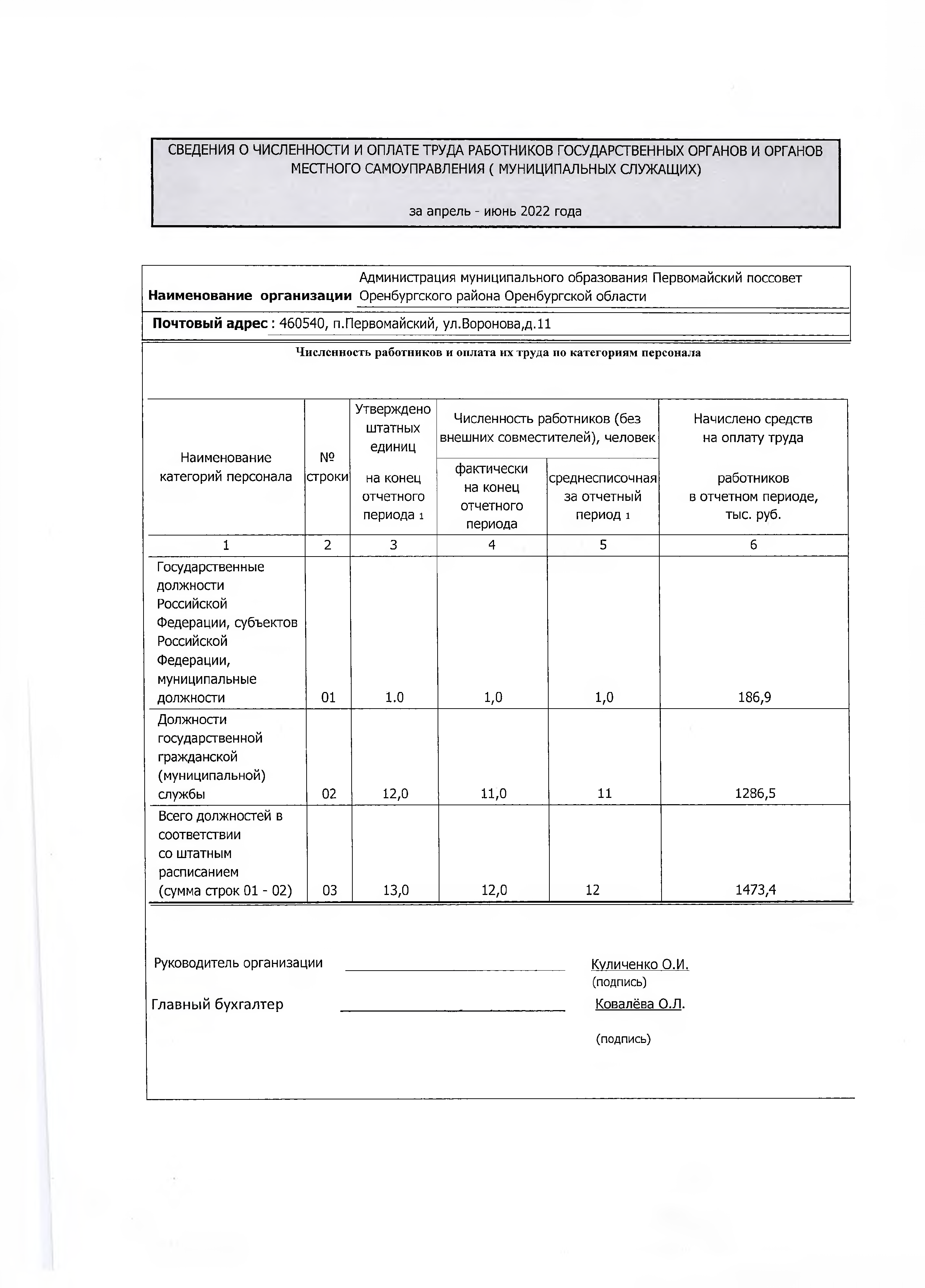 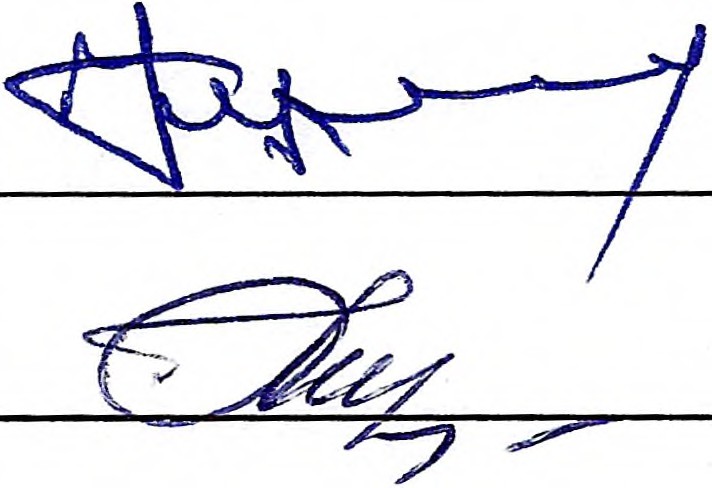 Администрация муниципального образования Первомайский поссоветНаименование   организации   Оренбургского района Оренбургской областиПочтовый адрес : 460540, п.Первомайский, ул.Воронова,д.11Численность работников и оплата их труда по категориям персоналаКуличенко О.И. (подпись)Ковалёва О.Л.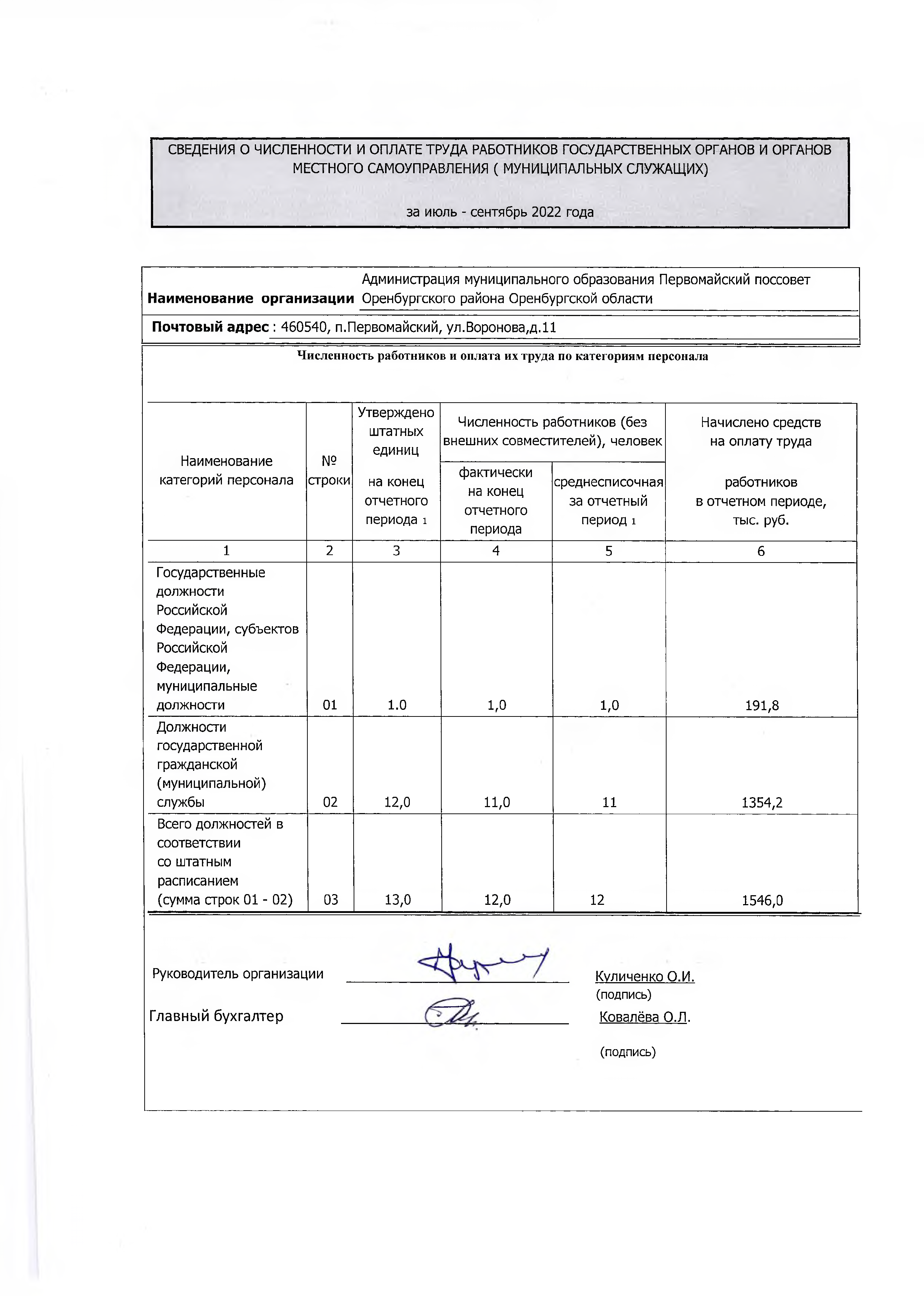 Администрация муниципального образования Первомайский поссоветНаименование   организации   Оренбургского района Оренбургской  областиПочтовый адрес : 460540, п.Первомайский, ул.Воронова,д.11Численность работников и оплата их труда по категориям персоналаКуличенко О.И. (подпись)Ковалёва О.Л. (подпись)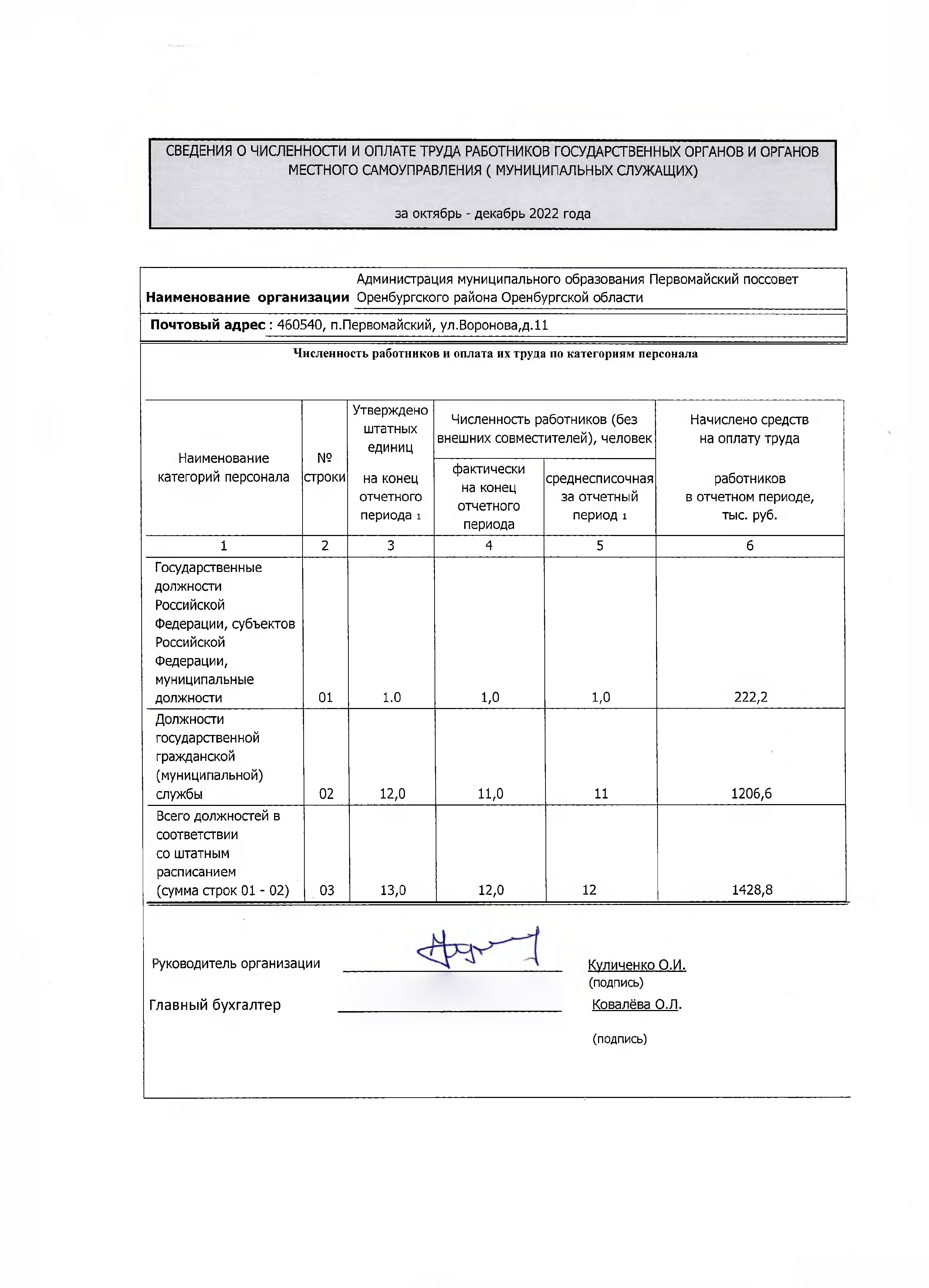 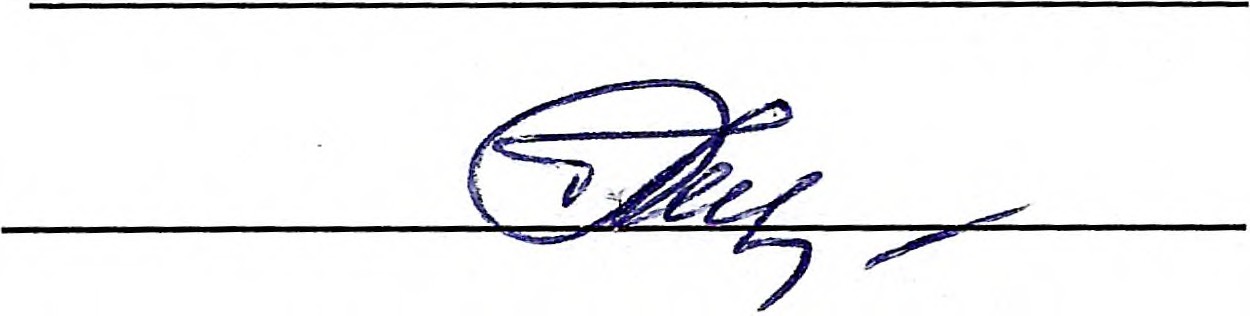 Администрация муниципального образования Первомайский поссоветНаименование   организации   Оренбургского района Оренбургской областиПочтовый адрес : 460540, п.Первомайский, ул.Воронова,д. 11Численность работников и оплата их труда по категориям персоналаКуличенко О.И. (подпись)Ковалёва О.Л.Утверждено штатныхединицЧисленность работников (без внешних совместителей), человекЧисленность работников (без внешних совместителей), человекНачислено средств на оплату трудаНаименование категорий персонала№ строкиУтверждено штатныхединицНаименование категорий персонала№ строкина конец отчетного периода iфактически на конец отчетногопериодасреднесписочная за отчетный период 1работниковв отчетном периоде, тыс. руб.123456Государственные должности РоссийскойФедерации, субъектов Российской Федерации, муниципальныедолжности011.01,01,0186,9Должности государственной гражданской (муниципальной)службы0212,011,0111286,5Всего должностей в соответствиисо штатным расписанием(сумма строк 01 - 02)0313,012,0121473,4Утверждено штатныхединицЧисленность работников (без внешних совместителей), человекЧисленность работников (без внешних совместителей), человекНачислено средств на оплату трудаНаименование категорий персонала№ строкиУтверждено штатныхединицНаименование категорий персонала№ строкина конец отчетного периода iфактически на конец отчетногопериодасреднесписочная за отчетный период 1работниковв отчетном периоде, тыс. руб.123456Государственные должности РоссийскойФедерации, субъектов Российской Федерации, муниципальныедолжности011.01,01,0191,8Должности государственной гражданской (муниципальной)службы0212,011,0111354,2Всего должностей в соответствиисо штатным расписанием(сумма строк 01 - 02)0313,012,0121546,0Утвержденоштатных единицЧисленность работников (без внешних совместителей), человекЧисленность работников (без внешних совместителей), человекНачислено средств на оплату трудаНаименование категорий персонала№ строкиУтвержденоштатных единицНаименование категорий персонала№ строкина конец отчетного периода iфактически на конец отчетногопериодасреднесписочная за отчетный период 1работниковв отчетном периоде, тыс. руб.123456Государственные должности РоссийскойФедерации, субъектов Российской Федерации, муниципальныедолжности011.01,01,0222,2Должности государственной гражданской (муниципальной)службы0212,011,0111206,6Всего должностей в соответствиисо штатным расписанием(сумма строк 01 - 02)0313,012,0121428,8